FENOMENA PENGGUNA ACTION CAMERA GOPRO DI KALANGAN MAHASISWA FISIP UNPASStudi Fenomenologi Pengguna Action Camra Gopro Di Kalangan Mahasiswa Fisip Universitas Pasundan BandungSKRIPSIDiajukan Untuk Memenuhi Salah Satu Syarat MenempuhUjian Strata Satu (S1) pada Jurusan Ilmu KomunikasiDisusun oleh :HILYATUL FAZRIAH RNRP  122050180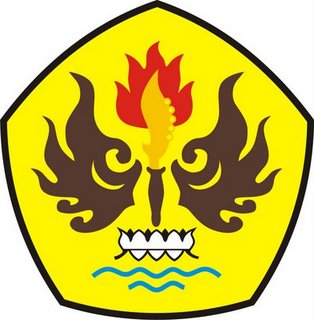 FAKULTAS ILMU SOSIAL DAN ILMU POLITIKUNIVERSITAS PASUNDAN BANDUNG2016